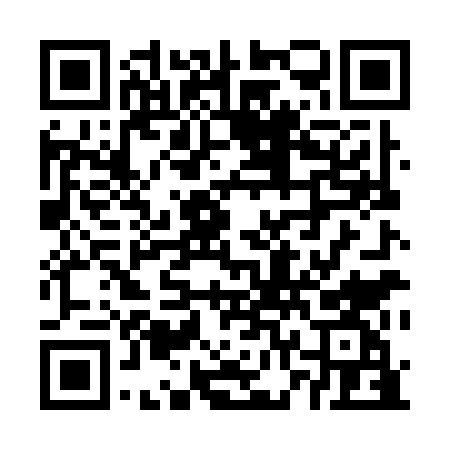 Prayer times for Poor Farm Landing, Minnesota, USAMon 1 Jul 2024 - Wed 31 Jul 2024High Latitude Method: Angle Based RulePrayer Calculation Method: Islamic Society of North AmericaAsar Calculation Method: ShafiPrayer times provided by https://www.salahtimes.comDateDayFajrSunriseDhuhrAsrMaghribIsha1Mon3:455:371:215:289:0510:572Tue3:465:381:215:289:0410:563Wed3:475:381:215:299:0410:564Thu3:485:391:225:299:0410:555Fri3:495:401:225:299:0410:546Sat3:505:401:225:299:0310:537Sun3:515:411:225:299:0310:538Mon3:525:421:225:299:0210:529Tue3:535:431:225:299:0210:5110Wed3:545:431:225:299:0110:5011Thu3:565:441:235:299:0110:4912Fri3:575:451:235:289:0010:4813Sat3:585:461:235:288:5910:4714Sun4:005:471:235:288:5910:4515Mon4:015:481:235:288:5810:4416Tue4:035:491:235:288:5710:4317Wed4:045:491:235:288:5710:4218Thu4:055:501:235:288:5610:4019Fri4:075:511:235:278:5510:3920Sat4:085:521:235:278:5410:3821Sun4:105:531:235:278:5310:3622Mon4:115:541:235:278:5210:3523Tue4:135:551:245:268:5110:3324Wed4:155:561:245:268:5010:3225Thu4:165:571:245:268:4910:3026Fri4:185:581:245:258:4810:2827Sat4:196:001:245:258:4710:2728Sun4:216:011:235:258:4610:2529Mon4:236:021:235:248:4510:2330Tue4:246:031:235:248:4310:2231Wed4:266:041:235:238:4210:20